Stredná odborná škola informačných technológií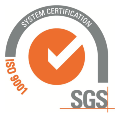 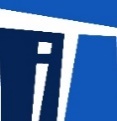  Ostrovského 1, 040 01  Košice  –––––––––––––––––––––––––––––––––––––––––––––––––––––––––––––––––––––––––––Príloha č. 3 k výzveČESTNÉ VYHLÁSENIE UCHÁDZAČAUchádzač:  ......................................................................................................... Vyhlásenie uchádzača:Vyhlasujeme, že súhlasíme s podmienkami verejného obstarávania na predmet zákazky pod názvom: „Výmena otvorových konštrukcií internátu pri SOŠ IT Ostrovského 1, Košice“,ktoré určil verejný obstarávateľ.Vyhlasujeme, že všetky predložené doklady a údaje uvedené v ponuke sú pravdivé a úplné. Nemáme uložený zákaz účasti vo verejnom obstarávaní potvrdený konečným rozhodnutím v Slovenskej republike alebo v štáte sídla, miesta podnikania alebo obvyklého pobytu,Nedopustili sme sa v predchádzajúcich troch rokoch od vyhlásenia alebo preukázateľného začatia verejného obstarávania závažného porušenia povinností v oblasti ochrany životného prostredia, sociálneho práva alebo pracovného práva podľa osobitných predpisov, za ktoré mi bola právoplatne uložená sankcia,Nedopustili sme sa v predchádzajúcich troch rokoch od vyhlásenia alebo preukázateľného začatia verejného obstarávania závažného porušenia profesijných povinností.Vyhlasujeme, že dávame písomný súhlas k tomu, že doklady, ktoré poskytujeme v súvislosti s týmto verejným obstarávaním, môže verejný obstarávateľ spracovávať podľa zákona o ochrane osobných údajov v znení neskorších predpisov. Dátum: .........................................                             Podpis: ............................................                                     ( vypísať meno, priezvisko a funkciu oprávnenej osoby uchádzača)